Техническая спецификацияна капролон кругляк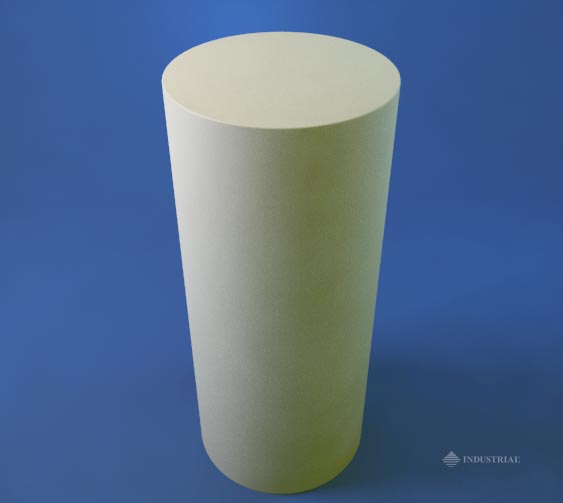 Лот № 1Лот № 2Капролон круглякКапролон круглякКапролон круглякДиаметр (мм)КгДлина (м)30Капролон круглякКапролон круглякКапролон круглякДиаметр (мм)КгДлина (м)40